Old-School Ham & Bean Soup (recipe makes 6 – 8 servings)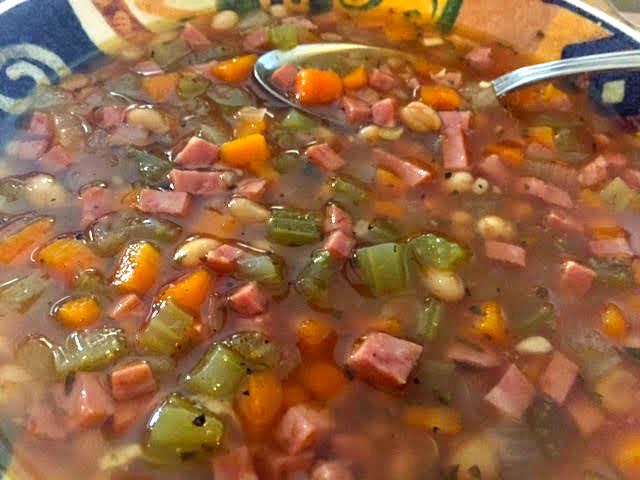 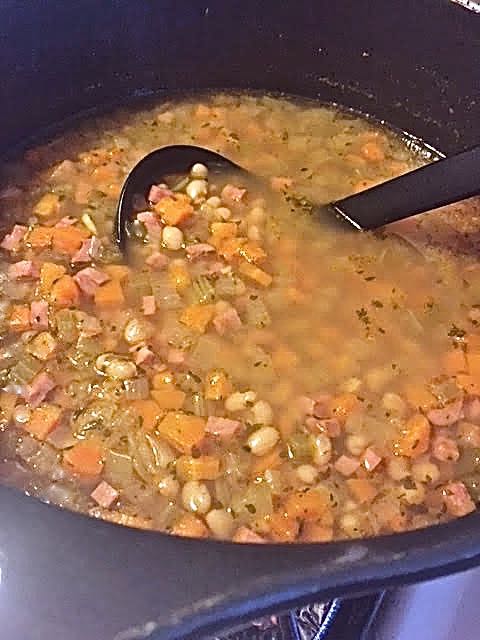 Ingredients:2 15-ounce cans navy or small white beans, drained and thoroughly rinsed2 cups (16 ounces) ham, diced the same size as your beans4 cups ham and/or chicken stock4 ribs celery, chopped into pieces the same size as the ham and beans4 carrots, chopped into pieces the same size as the ham and beans1 medium onion, diced into pieces the same size as everything else3 cloves garlic, crushed and finely minced1 teaspoon dried thyme2 tablespoons fresh, chopped parsley or 1½ teaspoons drySalt and ground pepper, to taste (I season everything as I go)2 tablespoons olive oil for sautéing vegetables (I use bacon grease!)Preparation:In large pot or Dutch oven, sauté the celery, carrots, onions and garlic in the oil over medium heat until tender. Add the stock, ham, beans, parsley and thyme.Bring to a boil, then reduce the heat until it’s just “percolating” and simmer, covered, for 2½ hours. Check the seasoning before serving (I add a couple of teaspoons of my homemade Creole seasoning to it).